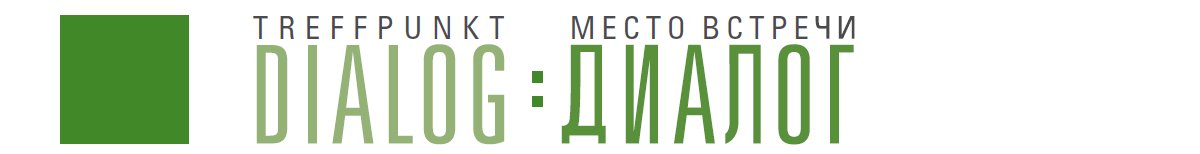 ЗАЯВКАна участие в двенадцатом открытом конкурсе проектов некоммерческих организаций в рамках Программы «Место встречи: диалог» Перед заполнением формы Заявки пришлите, пожалуйста, письмо с контактной информацией руководителю программы Анастасии Ефимовой на адрес aefimova@cafrussia.ru Внимание! Следующий раздел «Общая информация о деятельности организации-заявителя»  заполняют только те организации, которые ранее не получали поддержку в рамках программы «Место встречи: диалог» Общая информация о деятельности организации-заявителя  (объем – не более 1-й страницы) Цели и задачи организацииКоличество сотрудников организации (штатных сотрудников и добровольцев)Основная деятельность, реализованные проектыРесурсы организации-заявителя Получала ли ваша организация ранее финансовую поддержку со стороны Фонда «Память, ответственность и будущее»?Если финансирование предоставлялось ранее в рамках программы «Место встречи: диалог», заполните  Приложение 2.Если организация-заявитель является государственной/муниципальной, партнерство с общественной организацией является обязательным условием для участия в Конкурсе. Это партнерство должно быть зафиксировано в договоре о сотрудничестве – см. образец в Приложении 3. В рамках данного конкурса не поддерживается текущая деятельность государственных организаций, которая финансируется из государственных или муниципальных источников. Проблема, на решение которой направлен проектОтветьте на следующие вопросы:Сколько бывших узников фашистских концлагерей, людей, пострадавших от Холокоста, жителей блокадного Ленинграда проживает в настоящее время  на территории реализации проекта (в вашем городе/селе, в близлежащих населенных пунктах, если там тоже планируется работа по проекту). Укажите источник данных.  По возможности опишите их материальное, физическое состояние и семейное положение. Какую именно существующую сейчас ситуацию с людьми, пострадавшими от национал-социализма или представителями их ближайшего окружения, осуществляющими заботу и уход, в вашем населенном пункте вы собираетесь изменить своим проектом? Цель проекта не более одной фразы
Цель должна отражать то изменение в жизни людей, которого добивается ваш проект. Целевые группы проекта (ЦГ)Под целевыми группами понимаются люди, на поддержку которых направлена деятельность проекта и усилия специалистов и волонтеров.   Приоритет в Конкурсе имеют проекты, в которых предусмотрена работа с маломобильными и немобильными людьми, пострадавшими от национал-социализма.Опишите в деталях планируемые способы, которые вы будете использовать для обращения к представителям целевых групп для привлечения их к участию в проекте, какие у вас есть ресурсы для этого. Если планируемые способы привлечения участников проекта отличаются для разных целевых групп, пропишите механизм для каждой из них. Для организаций, ранее не получавших поддержку в рамках Программы: в первые месяцы проекта механизм привлечения целевых групп должен включать актуализацию полученных списков, установление личных контактов с целевой группой и их семьями, сбор актуальных потребностей и желаний будущих участников проекта. Участники, ранее реализовывавшие проекты в рамках Программы, должны продолжать поиск новых участников проекта, актуализировать список потребностей участников прошлых проектов. Приложите предварительный список участников из целевых групп  (имя, отчество, возраст, мобильный/маломобильный/немобильный, статус – БМУ, ЖБЛ и т.д.). Внимание! Фамилии указывать не нужно. Программа «Место встречи: диалог» не требует от участников документального подтверждения их статуса. Предусмотрите в проекте постоянную работу по установлению контакта и привлечению к проекту новых людей из целевых групп. Опишите здесь, как это будет организовано в вашем проекте, кто будет это делать. Это основной раздел вашей заявки. Информация, представленная в нем, должна быть достаточной для проведения экспертной оценки. Этот раздел необходимо расписать очень детально, с максимумом подробностей.Ниже представлены рекомендуемые направления, которые могут быть включены в ваши проекты.  Отметьте те направления, которые вы планируете реализовать в проекте, и опишите их.Проекты конкурса должны предполагать сочетание онлайн и офлайн работы с представителями ЦГ, а также предусматривать варианты трансформации деятельности в случае невозможности осуществления запланированных очных мероприятий.  Указанные направления могу быть реализованы как в групповых, так и в индивидуальном формате. Каждое направление может предусматривать «организацию мобильности» для представителей ЦГ и расходы на эту деятельность. Под организацией мобильности понимается обеспечение возможности для представителей ЦГ посетить любое мероприятие проекта или удовлетворить свои потребности, требующие перемещения по населенному пункту, где реализуется проект.  Для каждого из выбранных направлений опишите планируемые виды деятельности, обязательно включите в ваше описание ответы на  следующие вопросы:Название направления (вида деятельности)Что планируется делать? Как часто, как регулярно будет проводиться деятельность? Сколько человек из целевых групп получит поддержку? Особое внимание уделите описанию онлайн компонентов этого направления (если применимо). Отдельно пропишите работу по этому направлению для мобильных и немобильных представителей целевых групп. Если требуется деятельность по «организации мобильности», пропишите это и запланируйте ресурсы проекта. Перечислите специалистов, которые будут вовлечены в реализацию этого направления. Какова квалификация этих специалистов? Опишите, как это направление будет развиваться в течение реализации проекта?Продумайте, как может быть трансформирована деятельность по этому направлению в случае невозможности проведения очной работы. Опишите роль волонтеров в этом направлении проекта. Опишите качественные и количественные результаты этого направления проектаЕсли проект предполагает несколько направлений, ответьте на эти вопросы для каждого из них.Для направления «Обмен опытом и трансляция лучших практик»  опишите: Ваш опыт работы с целевыми группами, обоснуйте его эффективность. Опыт работы второй организации в случае, если вы планируете организовать деятельность по обмену опытом. Результаты предварительной работы по поиску профессиональных кадров и оценке ресурсов на территории принимающей стороны. Результаты анализа кадровых и методологических ресурсов партнера/ов в случае запланированной деятельности по обмену опытом. Что планируется делать и как часто, как регулярно? Опишите предполагаемый механизм передачи/обмена опытом.Опишите, как будет организовано консультирование и сопровождение принимающей стороны в течение проекта и сопровождение работы с целевыми группами специалистами опытной организации (если планируется трансляция опыта и эффективных практик).Для направления «Обмен опытом и трансляция лучших практик»  заполните, пожалуйста, Приложение 5 «Соглашение о сотрудничестве». Организации, ранее получавшие поддержку в рамках программы «Место встречи: диалог» проводимой при поддержке  Фонда  «Память, ответственность и будущее» не менее двух раз, могут подать заявку на проект, который будет предполагать только продолжение тех видов поддержки целевой группы, которые доказали свою эффективность в практической работе ранее и стали частью регулярной работы организации. В таком случае финансирование предполагается только на расходы, напрямую связанные с работой с целевой группой. К таким расходам относятся: оплата труда специалистов (не руководителя, координатора и бухгалтера), транспортные расходы, аренда помещения для проведения занятий/встреч, расходные материалы, расходы на деятельность волонтеров. Нельзя: административные расходы и расходы на работу организации (аренда, банковские расходы и пр.), расходы на чаепития и проведение кружков и секций).   Для таких проектов сумма поддержки не может превышать 10 000 евро в год. Если вы подаете проект, предполагающий только продолжение ранее начатой деятельности, ответьте, пожалуйста, на следующие вопросы: Название направления (вида деятельности)Что планируется делать? Как часто, как регулярно будет проводиться деятельность? Где будет проходить деятельность? Как давно этот вид деятельности реализуется вами для целевой группы? Какой уже сейчас состав группы участников (из числа целевых групп)? Планируется ли увеличение числа участников? Перечислите специалистов, которые будут работать в проекте, указав, как давно они работают с целевой группой, каковы ваши комментарии и отзывы участников о работе с этими специалистами (по возможности приведите их). Перечислите основные качественные и количественные результаты работы этого направления, которых вы добились в прошлые проекты? Заполните, пожалуйста, Приложение 4. «Рабочий план реализации проекта», перечислив последовательно запланированные мероприятия/деятельность проекта по всем направлениям, указав сроки их проведения.Распространение информации о проектеОпишите, что вы планируете делать для привлечения внимания к проекту.Какие ресурсы у вас есть для работы со СМИ. Внесите в таблицу те СМИ, с которыми уже работаете, а также те, которые планируете привлечь к освещению работы по проекту. Кто отвечает в проекте за это направление? Состав исполнителей проектаОт организации - заявителяПривлекаемые (внешние) специалистыФорма для заполнения бюджета проекта представлена в формате Excel и  находится в Приложении 1. к Форме заявки. КОММЕНТАРИИ К БЮДЖЕТУВ данном разделе необходимо представить подробное обоснование запрашиваемых средств по каждой статье расходов бюджета проекта в описательной форме. НЕДЕНЕЖНЫЙ ВКЛАД ОРГАНИЗАЦИИ И/ИЛИ ТРЕТЬИХ ЛИЦ В РЕАЛИЗАЦИЮ ПРОЕКТАПросим вас указать планируемые неденежные (материальные и нематериальные) расходы на реализацию проекта, которые планирует обеспечить ваша организация за счет собственных ресурсов или путем использования ресурсов третьих лиц. Оцените, по возможности, их примерную стоимость в евро. Это может быть труд волонтеров, имеющееся оборудование, которое будет использоваться при реализации проекта, помещение, которое имеется или безвозмездно будет предоставлено для целей проекта третьей организацией и др.Верность данных в настоящей заявке и в приложениях подтверждаюБлагодарим Вас за участие в Конкурсе!РАЗДЕЛ 1ТИТУЛЬНЫЙ ЛИСТНазвание проектаИз названия должно быть понятно, для кого этот проект и где он будет реализовываться. Если вы хотите употребить устойчивое словосочетание, например, «Чтобы помнили»,  то дополните его расшифровкой. Краткое описание проекта (не более 150 слов)Этот текст будет размещен на сайте программы http://www.mestovstrechi.info/ru/ и станет визитной карточкой вашего проекта. Опишите максимально понятно:  что, где и для кого вы будете делать.  Организация-заявительОрганизация-заявитель(название организации-заявителя)(название организации-заявителя)(название организации-заявителя)(название организации-заявителя)(населенный пункт)Руководитель проектаРуководитель проекта(ФИО полностью,  должность в организации)(ФИО полностью,  должность в организации)(ФИО полностью,  должность в организации)(ФИО полностью,  должность в организации)(ФИО полностью,  должность в организации)E-mail, телефон руководителя проекта (с кодом города), мобильный телефонЗапрашиваемая сумма в евроЗапрашиваемая сумма в евроОбщая стоимость проекта в евроОбщая стоимость проекта в евроПродолжительность реализации проектаПродолжительность реализации проекта(количество месяцев цифрами -  не менее 9 и не более 24)(количество месяцев цифрами -  не менее 9 и не более 24)Начало и окончание проекта (не ранее 1 сентября 2021, не позднее 31 августа  2023)Начало и окончание проекта (не ранее 1 сентября 2021, не позднее 31 августа  2023)—(начало)(окончание)(окончание)Если проект реализуется в партнерстве, то заполните таблицу:Если планируются участие нескольких партнеров, заполните эту  таблицу для каждого из нихЕсли проект реализуется в партнерстве, то заполните таблицу:Если планируются участие нескольких партнеров, заполните эту  таблицу для каждого из нихЕсли проект реализуется в партнерстве, то заполните таблицу:Если планируются участие нескольких партнеров, заполните эту  таблицу для каждого из нихЕсли проект реализуется в партнерстве, то заполните таблицу:Если планируются участие нескольких партнеров, заполните эту  таблицу для каждого из нихЕсли проект реализуется в партнерстве, то заполните таблицу:Если планируются участие нескольких партнеров, заполните эту  таблицу для каждого из нихЕсли проект реализуется в партнерстве, то заполните таблицу:Если планируются участие нескольких партнеров, заполните эту  таблицу для каждого из нихОрганизация-партнер(название организации-партнера)(название организации-партнера)(название организации-партнера)(название организации-партнера)(название организации-партнера)Координатор от организации-партнера(ФИО полностью,  должность в организации)(ФИО полностью,  должность в организации)(ФИО полностью,  должность в организации)(ФИО полностью,  должность в организации)(ФИО полностью,  должность в организации)E-mail и телефон координатора  (с кодом города)РАЗДЕЛ 2информация об организации-заявителеОрганизация - заявитель 
Название организации с указанием правовой формы так, как это указано в свидетельстве о государственной регистрацииЮридический адрес
(+ почтовый индекс)Фактический адрес
(+ почтовый индекс)Телефон(-ы)
(+код города)E-mail Сайт, группы в социальных сетях Руководитель организации(ФИО полностью)(ФИО полностью)Руководитель организации(должность)(должность)Руководитель организации(телефон)(телефон)Руководитель организации(e-mail)(e-mail)Бухгалтер проекта(ФИО полностью)(ФИО полностью)Бухгалтер проекта(должность)(должность)Бухгалтер проекта(телефон)(телефон)Бухгалтер проекта(e-mail)(e-mail)Банковские реквизиты организации-заявителя
- если организация-заявитель имеет собственные счета, то надо указывать свои собственные банковские реквизиты;
- если организация использует централизованную систему бухгалтерии (что особенно актуально для муниципальных и государственных (бюджетных) учреждений), то необходимо указать банковские реквизиты именно той централизованной структуры, через которую организация-заявитель может получать средства на счет.Банковские реквизиты организации-заявителя
- если организация-заявитель имеет собственные счета, то надо указывать свои собственные банковские реквизиты;
- если организация использует централизованную систему бухгалтерии (что особенно актуально для муниципальных и государственных (бюджетных) учреждений), то необходимо указать банковские реквизиты именно той централизованной структуры, через которую организация-заявитель может получать средства на счет.Банковские реквизиты организации-заявителя
- если организация-заявитель имеет собственные счета, то надо указывать свои собственные банковские реквизиты;
- если организация использует централизованную систему бухгалтерии (что особенно актуально для муниципальных и государственных (бюджетных) учреждений), то необходимо указать банковские реквизиты именно той централизованной структуры, через которую организация-заявитель может получать средства на счет.Банковские реквизиты организации-заявителя
- если организация-заявитель имеет собственные счета, то надо указывать свои собственные банковские реквизиты;
- если организация использует централизованную систему бухгалтерии (что особенно актуально для муниципальных и государственных (бюджетных) учреждений), то необходимо указать банковские реквизиты именно той централизованной структуры, через которую организация-заявитель может получать средства на счет.Название организации-получателя платежа
(как указывается в платёжных поручениях)Название организации-получателя платежа
(как указывается в платёжных поручениях)Название организации-получателя платежа
(как указывается в платёжных поручениях)Название организации-получателя платежа
(как указывается в платёжных поручениях)ИНН Расчётный счёт Банк Отделение банкаКорреспондентский счёт БИКИНН Расчётный счёт Банк Отделение банкаКорреспондентский счёт БИКИНН Расчётный счёт Банк Отделение банкаКорреспондентский счёт БИКИНН Расчётный счёт Банк Отделение банкаКорреспондентский счёт БИКЛюбая иная банковская информация, которая должна быть отражена в платежном поручении при переводе средств (КБК, л/с и т.д.)Любая иная банковская информация, которая должна быть отражена в платежном поручении при переводе средств (КБК, л/с и т.д.)Да/нетКомментарииПомещениеОборудованиеСпециалисты и их квалификацияВолонтерыДругое (например, поддержка администрации, бизнеса, контакты со СМИ)что именноДАНЕТномер договора:сумма:название программы:название проекта:срок его реализации:РАЗДЕЛ 3описание проектаЦелевые группы проекта (ЦГ)Планируемое количество Планируемое количество Планируемое количество Планируемое количество Планируемое количество МобильныеМаломобильныеМаломобильныеМаломобильныеНемобильныеЦГ 1 – Люди, пострадавшие от национал-социализма, а именноБывшие узники концлагерей; люди, привлекавшиеся к принудительному труду; люди, пострадавшие от Холокоста; Жители блокадного Ленинграда, дети СталинградаЦГ 2 -  Люди, находившиеся на оккупированной территорииЦГ 3 -  Члены семей представителей ЦГ1 и ЦГ2 и люди из ближайшего окружения представителей ЦГ1 и ЦГ2, осуществляющие их ежедневную поддержку и обеспечивающие уход.  РАЗДЕЛ 4Деятельность для достижения целиСохранение здоровья и физического состояния. Направление может включать:  групповые теоретические занятия/консультации со специалистом в сфере здравоохранения, групповые практические занятия по овладению различными навыками сохранения здоровья, которые ведут специалисты, организацию встреч и индивидуальных консультаций специалистов в сфере здравоохранения с представителями целевых группРазнообразие досуга и удовлетворение интеллектуальных и познавательных потребностей  Направление может включать:  встречи и занятия по интересам на разных площадках, экскурсии, посещения театров, музеев, выезды/выходы на природу и пр., организация регулярных интересных встреч дома у представителей ЦГ, работу с использованием биографических методовПовышение доступности медицинских и социальных услуг  Направление обязательно должно включать все следующие компоненты:  консультирование о возможности получения услуг, подготовку необходимых документов для получения государственных социальных и медицинских услуг, сопровождение до получения услугиБытовая помощь (дополняющая, но не дублирующая государственные услуги) Многосторонняя информационная и консультационная помощь  Организация помощи членам семьи и людям из ближайшего окружения, обеспечивающим ежедневную поддержку и уход Направление может включать: обучение приемам ухода, психологическую и иную поддержку, организацию временной «передышки», создание «детских садов» для пожилых людей, помощь в подборе сиделок, консультирование о возможности получения государственных социальных и медицинских услуг, подготовку необходимых документов для получения услуг и пр. Обмен опытом и лучшими практиками (только для организаций, ранее получавших поддержку в программе «Место встречи: диалог» не менее 2 раз)Направление должно включать: подготовительную работу, оценку ресурсов, консультирование и сопровождение принимающей стороны в течение проекта, сопровождение работы с целевыми группами специалистами опытной организации, совместные мероприятия для людей из ЦГ на площадках проектовПоддержка целевых групп силами волонтеровНаправление может включать: подготовительную работу (организационную, информационную, мотивационную) для целевых групп и волонтеров, посещения на дому, индивидуальный патронаж, деятельность для создания постоянных пар «волонтер – пожилой участник из ЦГ», волонтерскую поддержку организации и проведения мероприятий проекта, привлечение, обучение, сопровождение и поддержку волонтеров.Название СМИ (электронные или печатные СМИ, собственный или партнерские сайты, сайт местной администрации, если применимо). Укажите адрес сайта.Наличие опыта работы – да/нет, комментарииДобавьте строки, если необходимо№ФИО полностьюЗанимаемая должность в организации-заявителеДолжность в проектеОсновные обязанности 
по проекту1Руководитель проекта2Бухгалтер…№ФИО полностьюОсновное место работы, должностьДолжность в проектеОсновные обязанности 
по проекту12…РАЗДЕЛ 5бюджет проектаФИО руководителя организации-заявителя,должностьПодписьФИО руководителя организации-партнера/партнеров, должностьПодпись